Развлечение во второй младшей группе «Г» «В ЗДОРОВОЙ СЕМЬЕ-ЗДОРОВЫЕ ДЕТИ» Программное содержание:- Развивать двигательную активность детей, координацию движений,ловкость, быстроту реакции.- Формировать способность к взаимодействию с партнёрами.-  Привлечь детей и их родителей к здоровому образу жизни.- Доставить детям и родителям удовольствие от совместных занятий физкультурой, способствовать развитию положительных эмоций, чувства взаимопомощи.Материал: сундук, загадки про кота, медведя, крокодила Гену; музыкальное сопровождение, костюмы персонажей, угощение ( фрукты)Предварительная работа : Беседа с детьми о ЗОЖ,разучивание подвижных игр  «У медведя во бору» , «Кот и воробышки», м/п игры «Крокодил дорогой, мы хотим играть с тобой…», разучивание стихотворений о ЗОЖ, чтение сказок:  «Три медведя», «Капризная кошка » Сутеева, просмотр мультфильмов «Карлсон и малыш», «Крокодил Гена и Чебурашка».Ход развлечения:Воспитатель: -Скажите, что больше всего любят делать все дети на свете?Конечно, играть. Игра поднимает настроение и здоровье укрепляет. Сегодня у нас день весёлых игр.Я предлагаю стать в круг и поиграть в игру «Топнем ножкой, хлопнем..»Со свистом  влетает Карлсон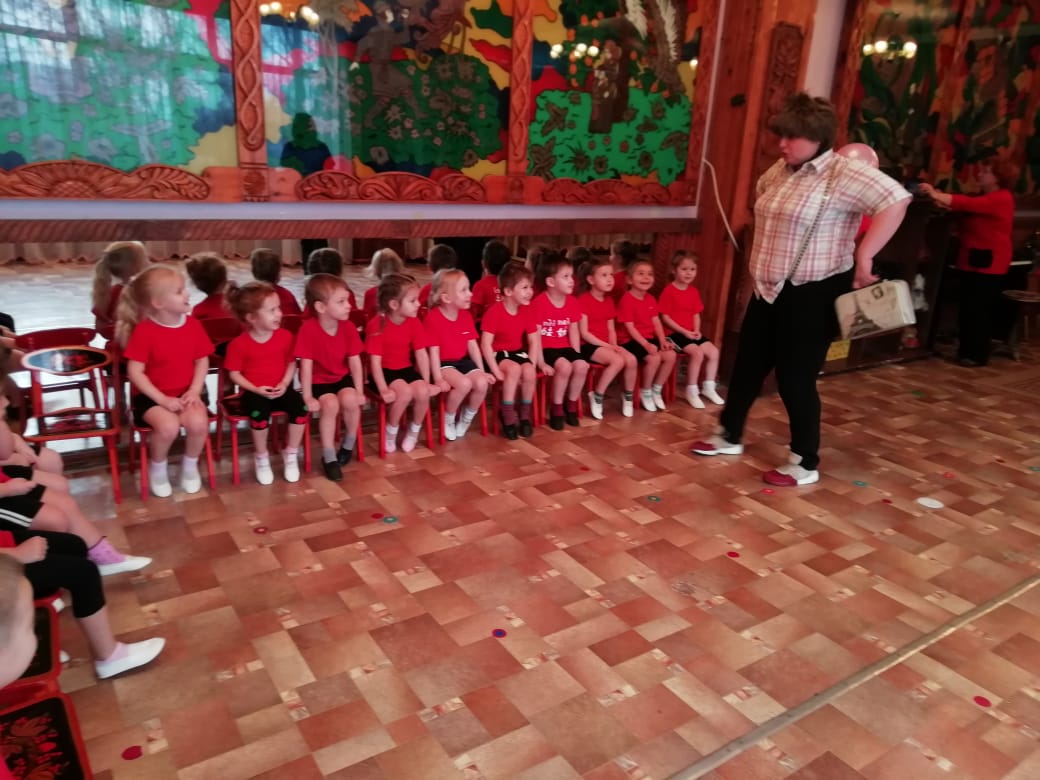 -Здравствуйте, детишки, девчонки и мальчишки! Что это вы расшумелись, разбегались, болеть  мне мешаете?- Мы в игры играем. А что это тебе поболеть захотелось?Карлсон : Лежишь, ничего не делаешь, а тебе варенье сладости…Посмотрите на меня, какой я красивый и упитанный мужчина  (держится за спину, тяжело дышит.)Дайте мне скорее стул, а то я сейчас  упаду. Ой ,вызовите доктора.Воспитатель: Тебе доктор не нужен, ребята давайте расскажем  Карлсону, как стать сильным и здоровым.Утром делаю зарядку,
Зубы чищу я всегда.
Приучаюсь по порядку
Выполнять я все дела.

Я здоровье берегу —
Тело в чистоте держу.
Чтоб душа была здоровой,
С физкультурой я дружу.
Чтоб у вас здоровье было,
Не забудь про пасту с мылом.
С физкультурой подружись
И работать не ленись.
Карлсон:- Вот спасибо, детвора! Понял теперь как мне здоровым  стать.Полечу теперь домой, стану я теперь другой.Буду окна открывать, свежим воздухом дышать.О болезнях навсегда забуду.А для вас подарок есть. Вот волшебный сундучок, в нём игры живут. Загадки мои отгадаете и в игры поиграете. До встречи!( Карлсон улетает)Воспитатель: А мы праздник продолжаем, волшебный сундучок открываем.Загадка:Ночью он совсем не спит,Дом от мышек сторожит,Молоко из миски пьёт,Ну конечно это – (кот)Входит кот: Здравствуйте ребята, так хочется с вами поиграть,  да что-то у меня живот разболелся, я сегодня чипсами объелся и лег поспать.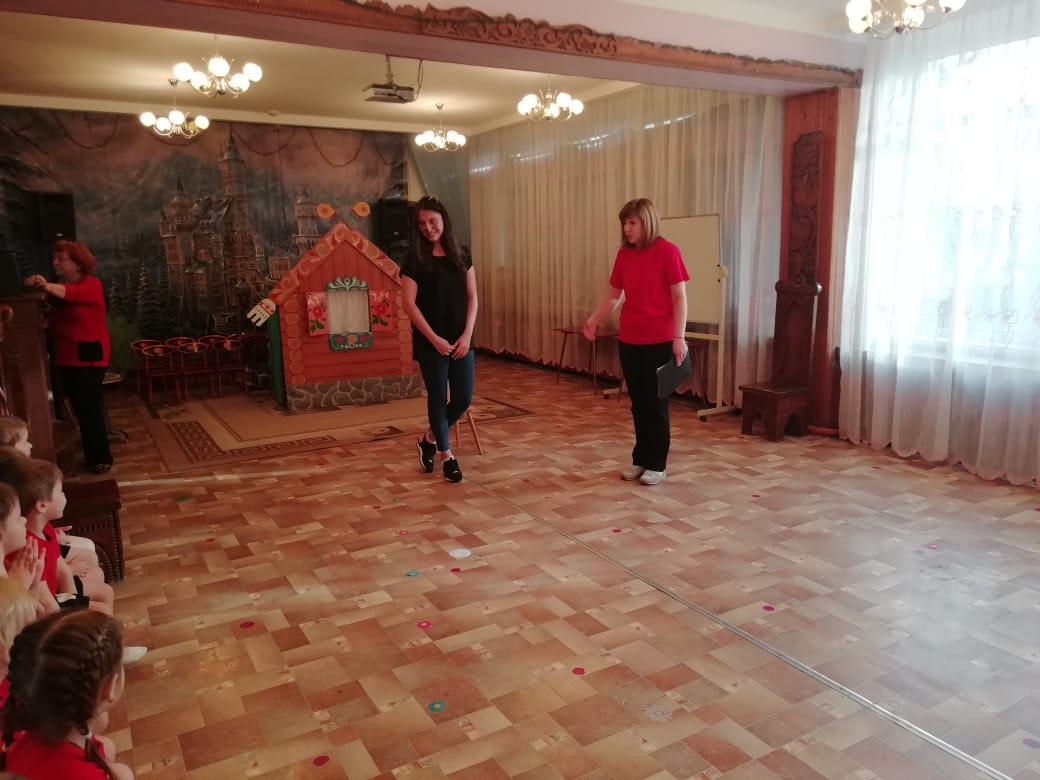 Воспитатель: Послушай Котофей , что тебе ребята расскажут о полезной и здоровой пище.Чтобы ни один микроб
Не попал случайно в рот,
Руки мыть перед едой
Нужно мылом и водой.Кушать овощи и фрукты,
Рыбу, молокопродукты —
Вот полезная еда,
Витаминами полна!На прогулку выходи,
Свежим воздухом дыши.
Только помни при уходе:
Одеваться по погоде!Воспитатель:-А ты  поиграй с ребятамиПодв. Игра  «Кот и воробышки»Котя-котенька ,котокКотя серенький хвосток.Он на брёвнышке сидит ,Притворился будто спит.Воспитатель: Открываем  сундучок - следующая загадка:Летом ходит без дороги
Возле сосен и берез,
А зимой он спит в берлоге,
От мороза прячет нос.Входит медведь: Здравствуйте ребята , Представляете, весь день
Липнет лень ко мне ,как тень.
Я нисколько не шучу
Целый день я спать хочу.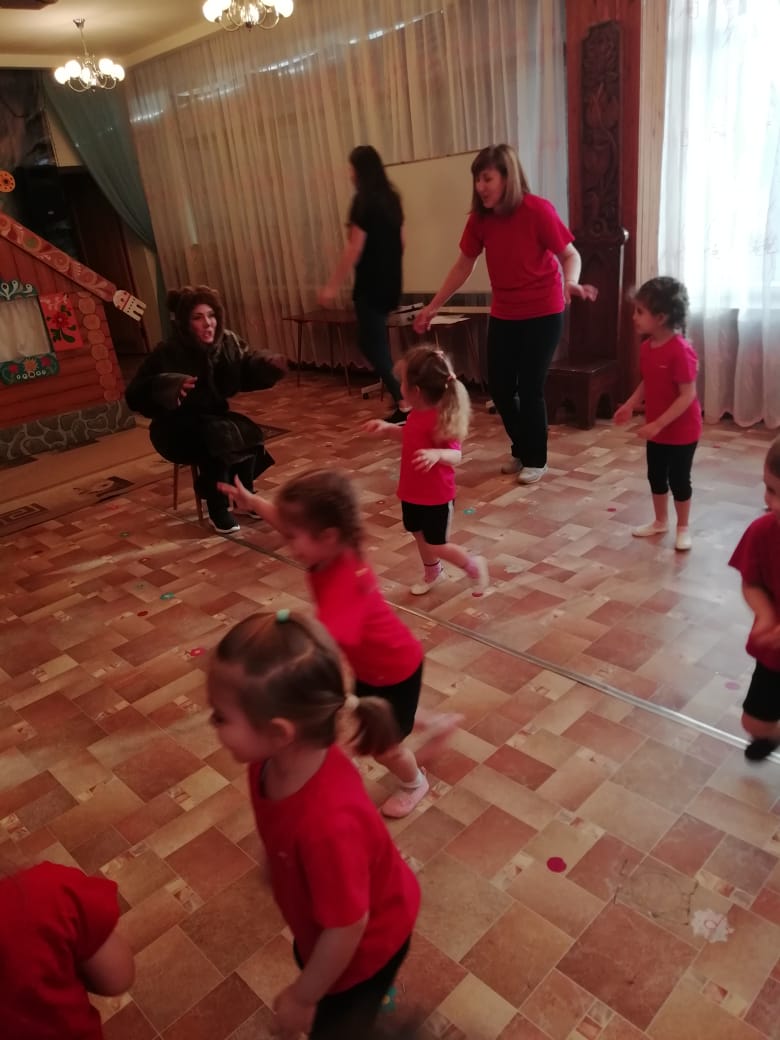 Воспитатель:- Ты Мишка лучше послушай ребят, они тебе расскажут как справиться с ленью.У здоровья есть враги,
С ними дружбы не води!
Среди них тихоня лень,
С ней борись ты каждый день.Ответы детей:Воспитатель:- От хандры спасет игра .Поиграй с ребятамиИгра «У медведя во бору»Воспитатель: Следующая загадкаГармошка в руках,На макушке фуражка,А рядом с ним важноСидит Чебурашка.Портрет  у друзейПолучился  отменный,На нем Чебурашка,А рядом с ним… (Крокодил Гена)Входит Крокодил Гена: Друзья мои как я рад вас видеть .Вы все такие весёлые и здоровые .Я тоже знаю секрет здоровья .Это правильное дыхание. Становитесь в круг, я покажу вам как правильно дышать.Носом воздух мы вдыхаем, Ртом мы воздух выдыхаем. Не страшна простуда нам, Нам не нужно к докторам! И. п.: ноги врозь, руки вниз. Руки в стороны, вдох носом. Вернуться в и. п., выдох ртом, губы трубочкой. ПовторитьВоспитатель: Гена, ребята хотят с тобой поиграть.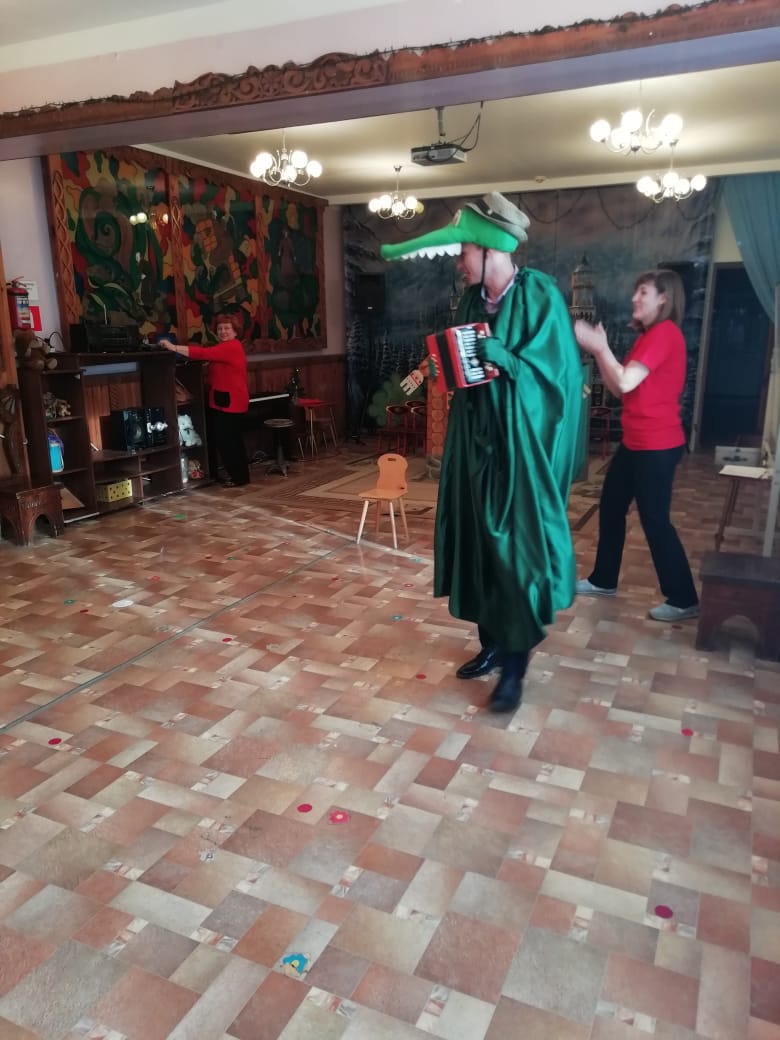   Игра «Крокодил» Дети встают в круг и, взявшись за руки, двигаются по кругу под песню. Водящий в кругу.(Крокодил) Крокодил, дорогой, Мы хотим играть с тобой. Ты на месте повернись, Вправо, влево наклонись, Приседай и вставай, Да и нам заданье дай. Ты на месте не сиди, Что нам делать покажи.Крокодил в центре круга выполняет разные движения. Дети повторяют движения ,которые им показал . Наш праздник веселых игр подошел  к  концу Чтоб здоровье сохранить,
Организм свой укрепить,
Знает вся моя семья
Должен быть режим у дня.Следует, ребята знатьНужно всем подольше спать.
Ну а утром не лениться —
На зарядку становиться!Чистить зубы, умываться,
И почаще улыбаться,
Закаляться, и тогда
Не страшна тебе хандра.Вот вам добрые советы,
В них и спрятаны секреты,
Как здоровье сохранить.
Научись его ценить!За смех и веселье я приготовил вам угощенье.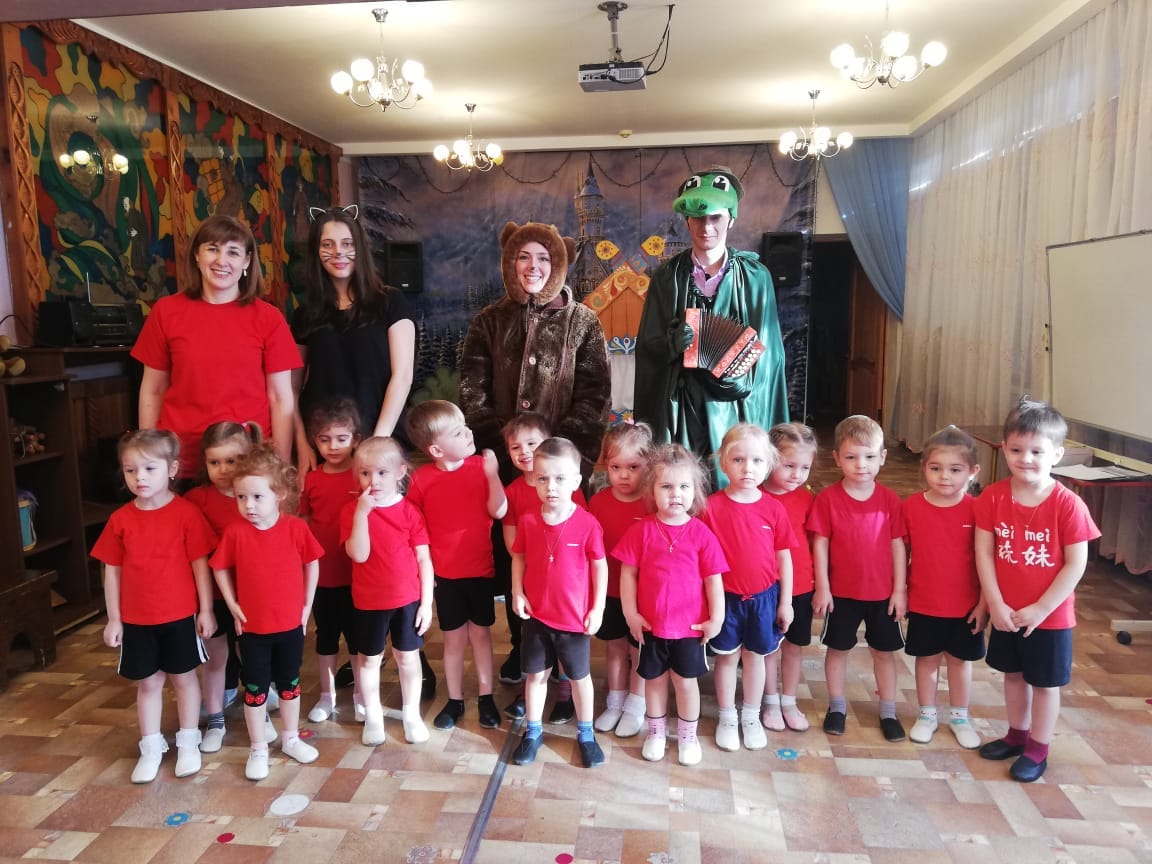 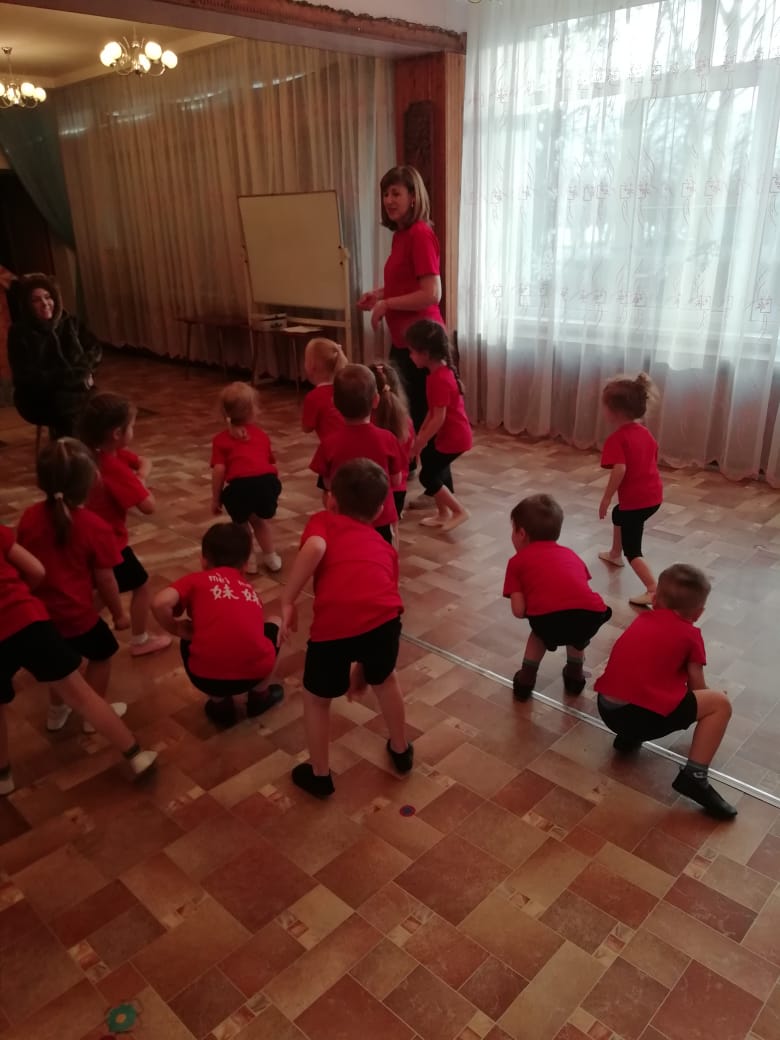 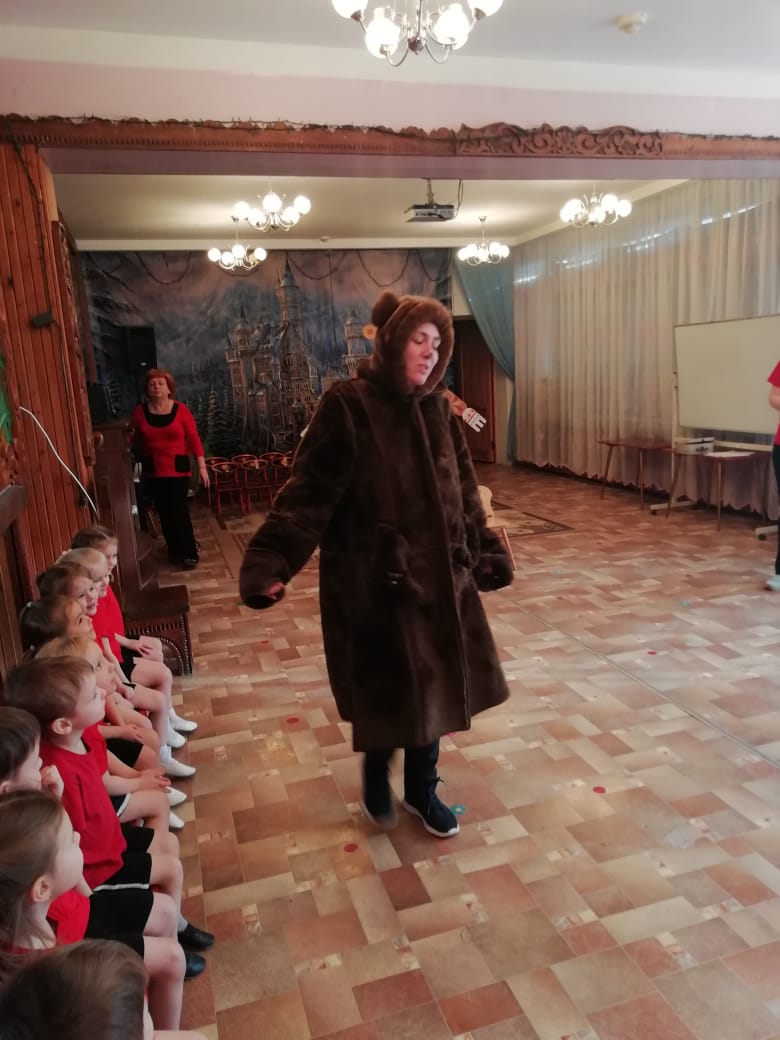 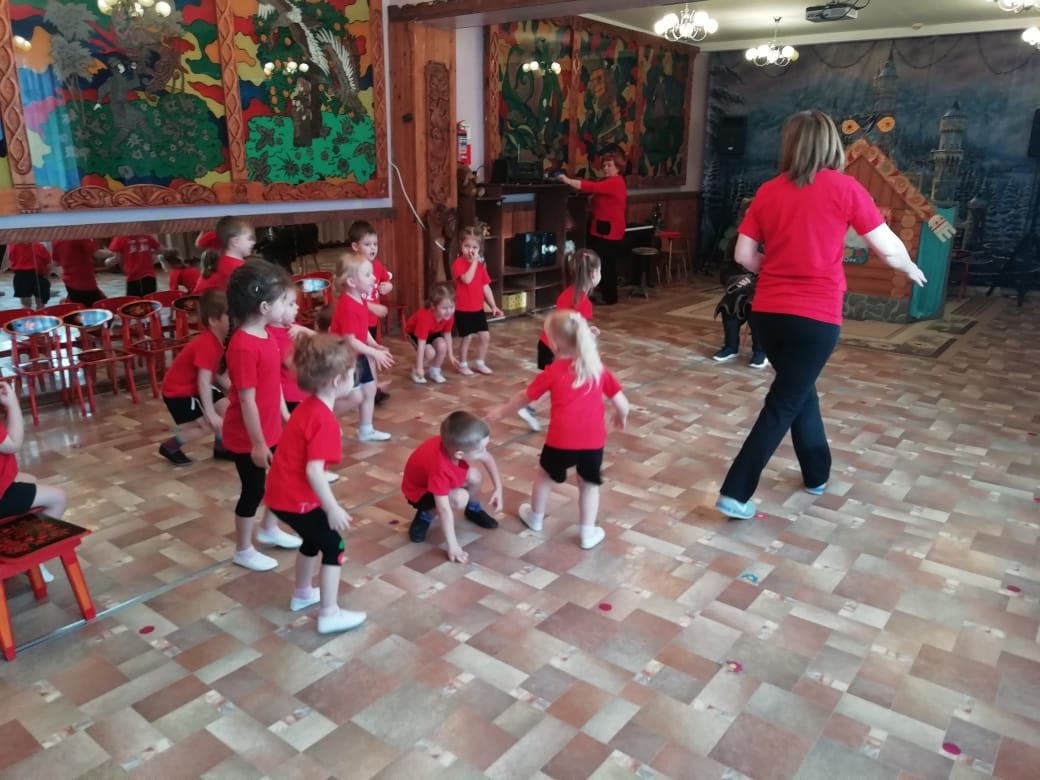 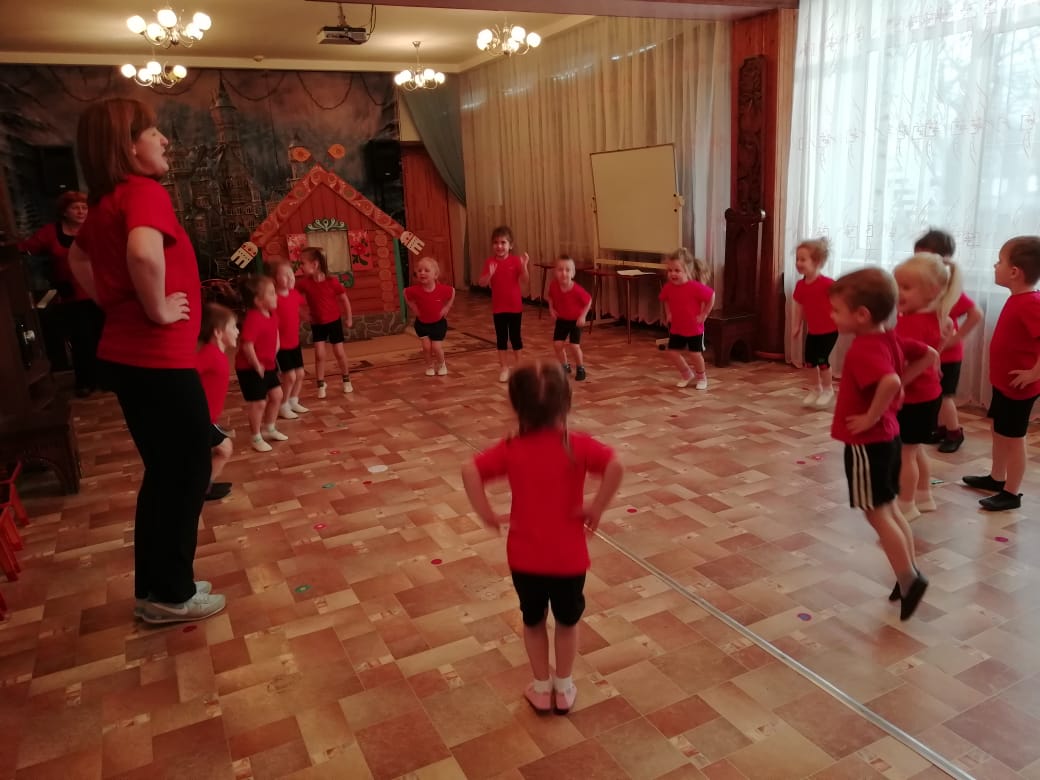 